1. cjelina: Što je kemijaŠto kemija proučava?Gdje i kako se ta proučavanja vrše?Što je laboratorij?Koja je osnovna zadaća pokusa?Što ćeš zaključiti ako tijekom pokusa primijetiš mjehuriće?Što nas upozoravaju znakovi opasnosti?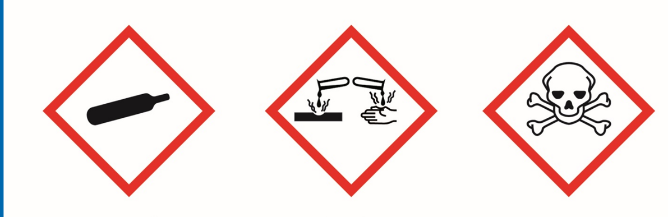 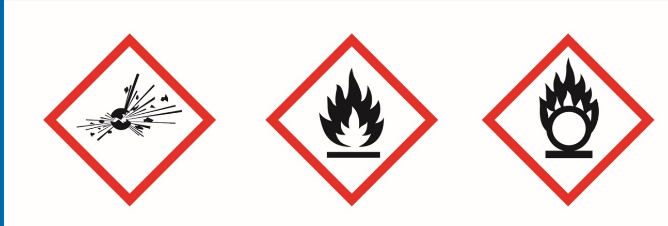 Kako se pravilno mirišu kemikalije?Opiši postupke koje treba poduzetu u slučaju požara.Kako se pravilno zagrijava sadržaj epruvete?U slučaju istjecanja propan-butan ili zemnog plina što nikako ne smiješ učiniti?